Al DIRIGENTE SCOLASTICOIstituto Comprensivo Polo 2NARDO’__l__ sottoscritt__ ________________________________________________________________nat__ a _______________ (prov. _________) il ________________, insegnante a t.i./t.d., comunica alla S.V. di assumere servizio in data odierna nella Scuola dell’Infanzia/Scuola Primaria/Scuola Superiore di I grado, a seguito di trasferimento/supplenza/assegnazione provvisoria come da provvedimento che si allega.Con l’occasione dichiara:di provenire dall’Istituto _________________________________di risiedere, durante il servizio nel Comune di ___________________________________ alla Via _______________________ n. ___ tel. n. _____________ cell. N. ____________________di essere titolare presso l’Istituto _______________________________Classe di concorso__________________ Materia insegnata _____________________________che il proprio numero di codice fiscale è ____________________________che la A.U.S.L. di competenza è _______________________di non trovarsi nel periodo di astensione obbligatoria previsto dalla Legge n. 2204/74 art. 21 sulla tutela delle lavoratrici madridi essere : coniugat__, celibe, nubile _________________che il proprio nucleo familiare, compreso _l_ sottoscritt__, è composto come segue:e di aver diritto all’assegno per a, b, c, d, e (depennare quello che non interessa)Nardò, ____________________	______________________________	firmaProt. n. ____________	Nardò, ______________Fonogramma: Si contattano i sottoindicati supplenti per la sostituzione del Docente ____________________________________________________________________________________________________________________________________________________________________	Firma di chi trasmette	_____________________Cognome e NomeRelazione di parentelaLuogo di nascitaData di nascitaIndividuazione destinatarioproposta di assunzione Personale DOCENTE/ATA Scuola Primaria Scuola dell’Infanzia Istituto Istr. Secondaria 1 grado fino a 10 giorni fino a 29 giorniOraTelefonoCognome e NomeRispondeRisposta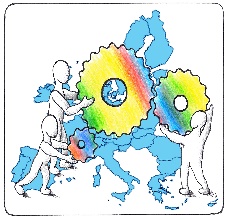 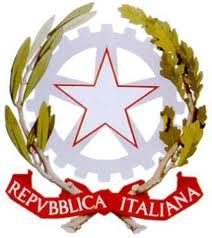 